Månedens bilde 					Bakgrunn«Verktøykasse»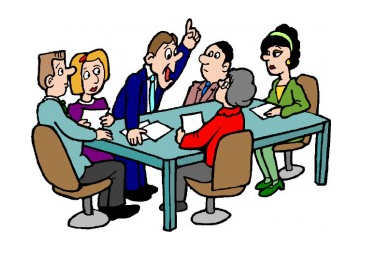 FormålGi medlemmene noe tilbake i form av utvikling gjennom læringBygge, - ikke å rive nedTeknikkFaglig fokus,Hva er bra med bildet? Hva kan gjøres bedre?Være mest mulig objektiv
MottakerenEr åpen for tilbakemelding på godt og vondtKan ta imot kritikk uten å gå i forsvarEvne til å reflektere over tilbakemeldingenePrøv å finne ut hvordan kritikken kan gi deg et løft faglig KomposisjonStyrker eller svekker komposisjonen bildets innhold?Styrker eller svekker komposisjonen bildets innhold?Styrker eller svekker komposisjonen bildets innhold?Styrker eller svekker komposisjonen bildets innhold?KomposisjonKomposisjon med utgangspkt. i aksepterte normerDet gylne snittå bryte med klassiske skjemaer kan være et effektivt grep for å oppnå mer spenst i komposisjonen
Det gylne snittå bryte med klassiske skjemaer kan være et effektivt grep for å oppnå mer spenst i komposisjonen
Det gylne snittå bryte med klassiske skjemaer kan være et effektivt grep for å oppnå mer spenst i komposisjonen
KomposisjonTrekanterfører blikket inn i komposisjonenfører blikket inn i komposisjonenfører blikket inn i komposisjonenKomposisjonLinjerhorisontale 
horisontale 
stabilitetKomposisjonLinjervertikale vertikale kraft og styrkeKomposisjonLinjerdiagonaler diagonaler spenningKomposisjonLinjerdiagonale linjer som krysser hele bildet bør ikke gå ut og inn av bildet nøyaktig i hjørnenediagonale linjer som krysser hele bildet bør ikke gå ut og inn av bildet nøyaktig i hjørnenediagonale linjer som krysser hele bildet bør ikke gå ut og inn av bildet nøyaktig i hjørneneKomposisjonS-Kurverleder blikket gjennom bildetbest effekt fra et nedre hjørne til en interessant detalj eller i det fjerne i ett av tredjedelspunkteneleder blikket gjennom bildetbest effekt fra et nedre hjørne til en interessant detalj eller i det fjerne i ett av tredjedelspunkteneleder blikket gjennom bildetbest effekt fra et nedre hjørne til en interessant detalj eller i det fjerne i ett av tredjedelspunkteneKomposisjonSymmetristram komposisjonstram komposisjonstram komposisjonKomposisjonTredelingsregelenbalansebalansebalanseKomposisjonForgrunn og 
bakgrunn
dybdeeffektdybdeeffektdybdeeffektKomposisjonInnrammingbygninger, trær, buer, osv. bygninger, trær, buer, osv. bygninger, trær, buer, osv. KomposisjonInteressepunkt
Interessepunkt
Interessepunkt
Interessepunkt
KomposisjonLysets retning og intensitetLysets retning og intensitetLysets retning og intensitetLysets retning og intensitetKomposisjonFremmedelementer i bildet?Fremmedelementer i bildet?Fremmedelementer i bildet?Fremmedelementer i bildet?Teknisk utførelsePlasseringISO-verdiISO-verdiBrennviddeTeknisk utførelseLukkertidBlenderBlenderKunstnerisk?Teknisk utførelseBildets innholdHva er det fotografiet uttrykker eller formidler?Har fotografen lykkes med formidlingen? Hvorfor/hvorfor ikke?Har fotografen lykkes med formidlingen? Hvorfor/hvorfor ikke?Har fotografen lykkes med formidlingen? Hvorfor/hvorfor ikke?Bildebehandling Farger
Farger
Kontrast Kontrast Bildebehandling Fargemetningen
Fargemetningen
OppskarpingOppskarping